Whitewebbs Park Survey of users-Friends of Whitewebbs ParkThe more survey replies we get, the more powerful our case. Please ask each member of the household to complete a form. Pass on copies to neighbours andfriends.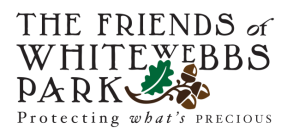 The purpose of this survey is to find out how the park is used, how you would like it managed, and how you think it should be owned.We have tried to keep the survey as short as possible . Evidence from this survey will support the campaign for the future of the parkIf there is a box, fill it in. Where there is a choice underline the answer(s) that apply e.g.	agree	WalkingAbout you		Gender	Do you receive the Friends of Whitewebbs newsletters?	Yes No  Please give your postcode (we are only interested in the first 5 characters e.g. EN2 0J How often do you visit the park (pick the nearest)Daily Weekly Fortnightly Monthly Quarterly	OccasionallyWhat is your main activity in the park?Walking Dog walking Cycling Running Training Riding Bird watching Relaxing SocialisingWhat other activities do you use the park for:Walking Dog walking Cycling Running Training Riding Bird watching Relaxing SocialisingAny other activity(ies) not included in the list How do you usually travel to the park?Walk	motor vehicle	cycle	bus	taxi	runHow to return these survey forms— the sooner we get them the better but by Tuesday 14th November would be most helpfulby email   complete the form (using word)  and attach to email or hand complete and  scan or photo the form and send it to whitewebbspark@gmail.comThere is a white post box in the shelter by the café in Beggars HollowDrop off the form to any one of these addresses	3 Lea Road EN2 0JX 33 Brodie Road EN2 0EU     The Village Wholefood Store Forty Hill EN2 9HT    Claysmore Lodge, Beggars HollowYour views on the future of the parkPublic open space is important for	Public health	Mental Health	Nature	Recreation Relaxation	Socialising Personal healthPublic open space should be legally protected and not sold off	agreePublic open space is best protected by public bodies - Council, Charitable Trusts	agreeWhitewebbs should run as a country park with open access to all parts	agreeWhitewebbs should be allowed to gradually rewild naturally with minimum interference	agreeThere should be a mix of landscapes for different activities and habitats	agreePaths should be maintained and improved but kept as natural as possible	agreeRiding and cycling routes should be kept separate from walking areas	agreeAll routes through the park should be rights of way	agreeA café, toilets and community facilities are important for the park	agreeAny income from the park should be reinvested in the park	agreeThe golf course should be fully restored, principally for use by golfers.	agreePublic open space will be best protected by private commercial corporations	agreeI would be happy for THFC to own and manage Whitewebbs Park	agreedisagreedisagreedisagreedisagreedisagreedisagreedisagreedisagreedisagreedisagreedisagreedisagreedisagree